Интеллектуальный конкурс для детей «Знайка»  (для детей 5-7 лет)Автор Лихоманова Алла Сулумбековна,  воспитатель ясли-сада  № 102 г.ПавлодараЦель.Проверка умения детей самостоятельно выполнять задания в условиях соревнования.Задачи.1. Закрепить полученные знания и  умения;2. Развивать интерес к интеллектуальной деятельности, желание играть в игры с математическим содержанием;3.Воспитывать умение проявлять настойчивость, умение точно следовать инструкции, взаимопомощь, находчивость и смекалку,  понимание юмора;4. Воспитывать в детях умение самостоятельно подбирать необходимую информацию для решения проблемных ситуаций;5. Активизировать творческое воображение, фантазию, развивать логическое мышление, зрительное внимание.Предварительная работа:1.Повторение игр, стихотворений, считалок, загадок, физкультминутки, индивидуальная работа.2.Изготовление атрибутов.Правила.В игре участвует 8-10 детей. Предлагаются задания, правильность выполнения которых, оценивается жюри. Каждое задание  определено временем.  Команда за правильный ответ или выполненное задание получает балл. Команда, набравшая большее количество баллов, становится победителем и награждается.Приложение.Итоговая таблица.Победила команда: ________________, набрав ____________ баллов.Жюри: 1.______________________________________________ 2.______________________________________________  3.______________________________________________             Этапы Действия воспитателяДеятельность детейОрганизационныйВедущая. Мы рады приветствовать вас, дорогие болельщики и гости. Сегодня мы собрались на необычные праздник – праздник ума и смекалки, находчивости и сообразительности, соревнования и взаимопомощи.Ведущая.День необычный сегодня у нас,
Мы искренне рады приветствовать вас!
Для умной игры собралась детвора 
Ее начинать нам настала пора!
Мы начинаем сейчас-,
Навыки, знания проверим у вас. 
И так, начинаем
Команды ребят представляем,
Здесь ребята –  "Синие"
Ну а здесь – "Красные"
Познакомились? ПрекрасноКто и где теперь нам ясно!Ведущая. Спасибо «Синие», теперь – «Красные»!Ведущая. Хороши приветствия, что ни говори!  Весело и с пользой это время провести. Нам поможет прекрасное жюри.  (Представление жюри)Команды обходят зал. Приветствие «Синих»Очень – очень много знаем,
Нет нам равных по уму!
На любой вопрос ответим:
Что? Зачем? и Почему?Приветствие «Красных»Мы любим вопросы,
Мы любим заданья!
И вместе найдем мы
Дорогу к знаньям!1. этап.Глазастики.Картины на 1 мольберте для двух команд.Звуковые кнопки для каждой команды.Вопросы по картинкам.Блиц-вопросы на время.1. - «Абракадабрики». Будьте внимательны: в первой строке изображены динозаврики, во-второй – аракадабрики. Теперь рассмотрите третью сртоку – кто из них абракадабрики, а кто динозаврики?2. - Посмотрите, художник нарисовал картину, как на арене цирка выступает клоун со своим номером. Будьте внимательны – какую ошибку допустил клоун при рисовании этой картины?3. - Мальчик Жора – фантазёр. Он хочет стать космонавтом. Одел скафандр, но растерялся и не может подобрать нужный шлем. Помогите ему.4.  -  На какие ножки нужно поставить избушку, чтоб получилась та, в которой живёт Баба ЯгаУ какой команды готов ответ – то нужно быстрей нажать на сигнальную кнопку, и после этого ведущий предоставляет право на ответ.2. этап Внимание!1. - Итак, задание «Волшебная шляпа». Подбери значок к группе предметов в зелёной рамке и объясни почему ты выбрал именно этот значок. И подбери значок к группе предметов в красной рамке и объясни.2. - Посмотрите, мальчик Петя разрезал фотографии из семейного альбома. Его папа смог определить какая часть фотографии к какой относится. Посмотрим как вы сможете определить! Верхние части фотографий обозначены цифрами, а нижние – буквами.  Я называю цифру, а вы соответствующую ей букву.По 1 представителю от команды3. этапАфрика- задание «Африка». Здесь изображен самый жаркий континент на земле. Посмотрите – рядом расположены разные животные. Задание состоит в том, чтоб заселить Африку (расположить на территории Африки)теми животными, которые на ней обитают.Вначале приглашается она команда и берет изображения животных с одной стороны, а затем другая команда делает то же с другой стороны.Жюри оценивает.4. этап«Шарики».Членам каждой команды раздаются карточки с примерами (например: 6+1), дети должны найти ответ на шариках.Дети подходят к шарикам и берут нужный с ответом (например: 7). Дети подходят к жюри, показывают карточку и шарик, после складывают шарики в обруч.5. этап.«Прочитай». По 1 заданию для каждой  команды на столПредлагается каждой  прочитать зашифрованную фразу.Дети читают, если справились, то сообщают звуковым сигналом.6. этап. «Найди геометрическую фигуру».2 крточки с набором геометрических фигур на стол.Раздаются карточки с описанием геометрической фигуры, например: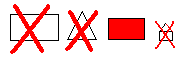 Каждый самостоятельно читает задание, находит свою геометрическую фигуру и объясняет, почему взял именно эту фигуру, показывает фигуру жюри.7. «Музыкальная пауза»Частушки. Мальчик выходит и говорит:
-Эх, возьму я в руки балалайку,
Да потешу нашу я хозяйку!
Эй, Тимоха, да Демьян,
Николай, Семён, Иван…
Сядем, братцы. Все рядком,
Да частушки пропоём.2. Рисовал я единицу.
Получилась – ну и ну!
Настоящая ракета
Для полёта на луну.3. Дал списать я на контрольной
Все задачки Колечке,
А теперь у нас в тетрадках
У обоих двоечки4. У него глаза цветные,
Не глаза, а три огня.
Он по очереди ими
Сверху смотрит на меня.5. А вот это – цифра пять!
До пяти легко считать.
Каждый пальчик подержи,
Цифру пальчику скажи.6. В тёмном небе звёздной ночью
Я нашёл семь ярких точек.
Семь горящих глаз нашёл,
Называется ковшом.7. Диво дивное паук:
Восемь ног и восемь рук.
Если надо наутёк – 
Выручают восемь ног.8. этап.«Сложи узор»Фигуры для складывания узора для каждой команды отдельно.Предложить каждой команде сложить узор по образцу из плоских фигур на полу.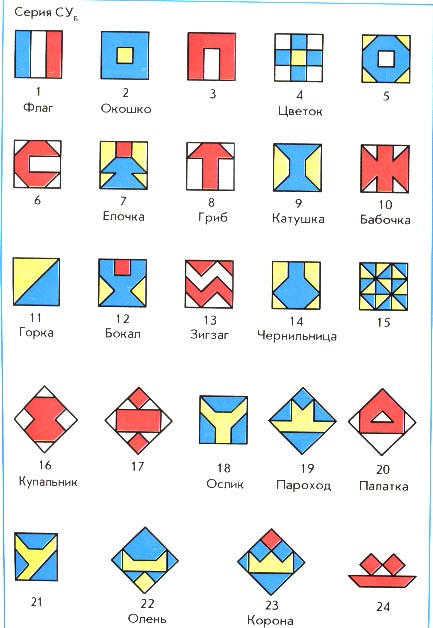 Команда получает рисунок с образцом рисунка и выкладывает узор на полу. Кто быстрее!Сообщается звуковым сигналом. Жюри оценивает за правильность и быстроту.9. этап. «Геоконт».Геоконты на каждого члена команды + рисунок с заданием каждому.Каждый член команды получает карточку с изображением рисунка. Задание заключается в том, надо выполнить рисунок из резинок.Дети садятся (или нет) выполняют задание, выполнив, отдают жюри для оценивания.10. этап.Реши!2 мольберта для каждой команды своя табличка + два набора цифр.Задание на увеличение на «1» одной команде, и на уменьшение на «1» другой команде.Дети выставляют второй ряд цифр соответственно своему заданию. Окончание работы сообщают звуковым сигналом.11. этап.Игра«Загони в ворота»«воротца»Предлагается игра на то время пока жюри подсчитывает очки.Игроки команд по-очереди загоняют гимнастическими палками воздушные шары в «ворота».12 этап Объявление результатов. Награждение.Объявление результатов. Награждение.ЗаданияБаллыСИНИЕКРАСНЫЕпримечания1. Глазастики1-3 балла(В целом за 4 вопроса.)2.Внимание 1-2 балла3.Африка 1-2 балла4.Шарики 1-3 балла(на свю команду)5.Прочитай 1-2 балла6.   Найди геометрическую фигуру1-3 балла(на всю команду)8.Сложи узор1-2 балла9.Геоконт 1-3 балла(на команду)10.Реши!1-2 балла11.Ворота (игра)1 балл(за победу на усмотрение жюри)ИТОГ:ИТОГ:Общее количество балловОбщее количество балловСИНИЕКРАСНЫЕ1.судья2.судья3.судьяИтог (среднее)